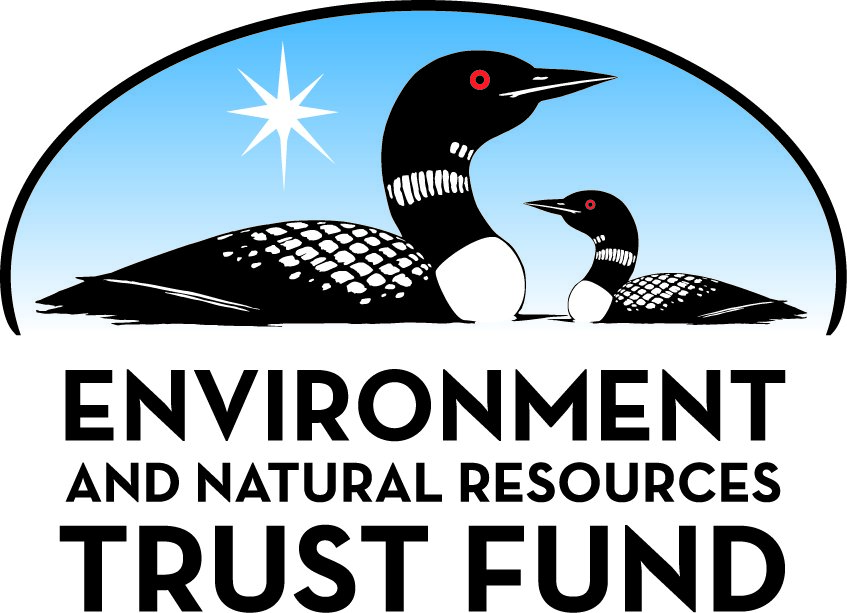 Environment and Natural Resources Trust FundM.L. 2020 Final Work PlanGeneral InformationID Number: 2020-010Staff Lead: Michael VarienDate this document submitted to LCCMR: August 24, 2021Project Title: Crane Lake Voyageurs National Park CampgroundProject Budget: $3,100,000Project Manager InformationName: Jim JanssenOrganization: Town of Crane LakeOffice Telephone: (218) 340-0867Email: jim@voyagaire.comWeb Address: http://www.cranelaketwp.com/Project ReportingDate Work Plan Approved by LCCMR: Reporting Schedule: April  1 / October  1 of each year.Project Completion: July 31, 2023Final Report Due Date: September 14, 2023Legal InformationLegal Citation: M.L. 2021, First Special Session, Chp. 6, Art. 5, Sec. 2, Subd. 09sAppropriation Language: $3,100,000 the second year is from the trust fund to the commissioner of natural resources for an agreement with the town of Crane Lake to design and construct a new campground and to plan and preliminarily prepare a site for constructing a new Voyageurs National Park visitor center on land acquired for these purposes in Crane Lake. Any revenue generated from selling products or assets developed or acquired with this appropriation must be repaid to the trust fund unless a plan is approved for reinvestment of income in the project as provided under Minnesota Statutes, section 116P.10.Appropriation End Date: June 30, 2024NarrativeProject Summary: This project consists of the design and construction of a new campground and necessary amenities in Crane Lake.Describe the opportunity or problem your proposal seeks to address. Include any relevant background information.Voyageurs National Park(VNP) is Minnesota’s only national park and the nation’s only water-based national park, consisting of more than 84,000 acres of water and 134,000 acres of land. The interconnected waterways of the park provide an unparalleled opportunity for citizens to explore the Northwood’s lake and border country. You must leave your car and take to the water to fully explore and experience the lakes, islands, and shorelines of the park. Nearly 200 years ago, voyageurs paddled birch bark canoes full of animal pelts and trade goods through the park on their way to Canada. Today, people explore the park by canoes, kayaks, houseboats, and motorboats. Water is the defining feature of Voyageurs National Park(VNP). Access and tourism expansion was the long-term promise of the park—increasing economic opportunities for local residents while preserving a national treasure and developing recreational and educational opportunities for our citizens. The overall goal is to create a Visitor Center operated by the Department of Interior’s National Park Service and coordinated with the DNR’s new boat ramp and entrance point while combining all with a new NPS campground and public space.What is your proposed solution to the problem or opportunity discussed above? i.e. What are you seeking funding to do? You will be asked to expand on this in Activities and Milestones.Crane Lake Township is requesting $3,100,000 from the ENRTF for the design and construction of the new Crane Lake Voyageurs National Park Campground.  The Campground will be constructed on a recently purchased a 29 acre parcel of land that was the site of the former Borderland Resort.  Crane Lake Township received $950,000 from the ENRTF to purchase this property.  The Campground will include RV sites, tent sites, restroom and shower facilities, RV pump out facilities at either the Campground, DNR or the Visitor Center sites, parking lot and kiosk.  In addition to the campground amenities, Handberg Road and Bayside Drive will be paved to provide access to the campground and to meet ADA requirements at the campground. .What are the specific project outcomes as they relate to the public purpose of protection, conservation, preservation, and enhancement of the state’s natural resources? The successful outcomes this initiative/project will include the following:
Increased level of visitation into Crane Lake and at resorts, guest houses, campers, houseboats and VNP. Enhanced day-use access into VNP from Crane Lake.  Easy water access for private boaters. New land-accessed camping for VNP and area visitors.  Public lakeshore recreation for residents and visitors. Community center with public docking, highly visible from entry to town. Year-round point of contact for VNP visitors in Crane Lake. Capacity to link these functions by trails to other communities. Physical solutions that benefits all parties.Project LocationWhat is the best scale for describing where your work will take place?  
	Region(s): NEWhat is the best scale to describe the area impacted by your work?  
	Region(s): NEWhen will the work impact occur?  
	During the ProjectActivities and MilestonesActivity 1: National Park Campground ConstructionActivity Budget: $2,700,000Activity Description: 
Construction of the Campground and Necessary Amenities. The Campground and amenities will include RV sites, tent sites, restroom and shower facilities, RV pump out facilities at either the Campground, DNR or the Visitor Center sites, parking lot and kiosk.Activity Milestones: Activity 2: National Park Campground Design and Construction AdministrationActivity Budget: $385,000Activity Description: 
Campground Site Preparation/Permitting/Engineering Design, Construction Administration, Environmental Review and Wetlands Review.Activity Milestones: Activity 3: St. Louis County will Serve as the Fiscal AgentActivity Budget: $15,000Activity Description: 
St. Louis County will hold all financial documentation, pay and receive all money related to the LCCMR grant on behalf of Crane Lake Township.  All fiscal documentation will be available by request.  St. Louis County will only be reimbursed for time spent on this project.Activity Milestones: Project Partners and CollaboratorsDisseminationDescribe your plans for dissemination, presentation, documentation, or sharing of data, results, samples, physical collections, and other products and how they will follow ENRTF Acknowledgement Requirements and Guidelines. 
Description:    Upon receipt of a signed grant agreement, the Township will issue a press release announcing the project, the plans for the reconstruction of the Campground, and will include special thanks and acknowledgement to the  Minnesota Environment and Natural Resources Trust Fund for their assistance. 

The Town of Crane Lake shall use the Town's web site to disseminate project updates through commentary, photos of progress of project, and status updates.  On the webpage, an acknowledgement will be located at the bottom of the page that states “Funding for this project was provided by the Minnesota Environment and Natural Resources Trust Fund as recommended by the Legislative-Citizen Commission on Minnesota Resources (LCCMR)”.  

At the project site, in at least two (2) locations, signage will be constructed approximately 30 days prior to construction and shall remain until completion of the project in order to identify project name, scope, and parties that funded the project.  Permanent signs/plaques will be will be designed and erected at the Campground acknowledging the Minnesota Environment and Natural Resources Trust Fund. These signs will include the verbiage  “Funding for this project was provided by the Minnesota Environment and Natural Resources Trust Fund as recommended by the Legislative-Citizen Commission on Minnesota Resources (LCCMR)” as well as the Minnesota Environment and Natural Resources Trust Fund logo.

St. Louis County will hold all financial documentation, pay and receive all money related to the LCCMR Grant on behalf of Crane Lake. All documentation for fiscal reporting will be available by request.Long-Term Implementation and FundingDescribe how the results will be implemented and how any ongoing effort will be funded. If not already addressed as part of the project, how will findings, results, and products developed be implemented after project completion? If additional work is needed, how will this be funded? 
It is anticipated that additional funding will be sought to complete this project including from these potential sources: United State Department of Agriculture (USDA), United State Forest Service (USFS), NPS, State Bonding, municipal bonding, and other sources. The NPS has the ability to lease facilities over the long-term where there is a potential income stream and pay off the facilities over the long-term, even if the income stream is only a partial source for the lease payments and operational costs. Thus the campground is an important component of the large scale Visitor Center project from the NPS viewpoint.Other ENRTF Appropriations Awarded in the Last Six YearsBudget SummaryClassified Staff or Generally Ineligible ExpensesNon ENRTF FundsAttachmentsRequired AttachmentsVisual ComponentFile: Alternate Text for Visual ComponentThis visual shows the site and conceptual drawing of the campground....Board Resolution or LetterOptional AttachmentsSupport Letter or OtherDifference between Proposal and Work PlanDescribe changes from Proposal to Work Plan StageAll of the changes were made as requested in the Comments and Revisions section.  Also included the Fiscal Agent, made changes to the activities/milestone, adjusted the budget, included a new visual for the campground and added the dissemination section.  7/9/2021 - Revisions were made to allow for the Fiscal Agent to be paid from this grant.  August 4, 2021 all changes were made based on staff recommendations.Additional Acknowledgements and Conditions: The following are acknowledgements and conditions beyond those already included in the above workplan:Do you understand and acknowledge the ENRTF repayment requirements if the use of capital equipment changes? 
	N/ADo you agree travel expenses must follow the "Commissioner's Plan" promulgated by the Commissioner of Management of Budget or, for University of Minnesota projects, the University of Minnesota plan? 
	N/ADoes your project have potential for royalties, copyrights, patents, or sale of products and assets? 
	YesDo you understand and acknowledge IP and revenue-return and sharing requirements in 116P.10? 
	YesDo you wish to request reinvestment of any revenues into your project instead of returning revenue to the ENRTF? If so, describe here: 
	Yes, Revenues will be generated by leasing/renting camp sites. The revenue generated will be reinvested into the campground through maintenance and operations.  Maintenance and operations of the campground will include labor, supplies, advertising, utilities, repairs, equipment purchases and grounds upkeep.Does your project include original, hypothesis-driven research? 
	NoDoes the organization have a fiscal agent for this project? 
	Yes,  St. Louis CountyDescriptionCompletion DateCompetitive Bid to Select a General Contractor to Construct the Campground and AmenitiesApril 30, 2022Contractor Selected and Project Bid Awarded to Construct the Campground and AmenitiesMay 31, 2022Begin the Construction of the CampgroundJune 30, 2022Campground Completed and Approved by the TownshipJune 30, 2023Campground Opens to the PublicJune 30, 2023DescriptionCompletion DateEngineer Selected Through a Competitive ProcessSeptember 30, 2021All Permits SecuredMarch 31, 2022Begin site Design, engineering plans and specifications completed.May 31, 2022Begin Oversite and Construction AdministrationJune 30, 2022Construction Administration Completed and Work Approved by the Township.June 30, 2023DescriptionCompletion DateSt> Louis County will Serve as the Fiscal Agent Throughout the project.June 30, 2023NameOrganizationRoleReceiving FundsMN DNR StaffMN DNRPotential Funder/Project AdvisorNoBob DeGross - Superintendent - 218-283-6606 - degross@npsNational Park Service - 360 Hwy 11 East, International Falls, MN 56649Project AdvisorNoTownship BoardCrane Lake TownshipProject Oversight/Project ManagementNoSt. Louis County BoardSt. Louis CountyFiscal AgentYesNameAppropriationAmount AwardedLand Acquisition for Voyageurs National Park Crane Lake Visitors CenterM.L. 2017, Chp. 96, Sec. 2, Subd. 09i$950,000Category / NameSubcategory or TypeDescriptionPurposeGen. Ineli gible% Bene fits# FTEClass ified Staff?$ AmountPersonnelSub Total-Contracts and ServicesEngineer Hired Through A Qualifications ProcessProfessional or Technical Service ContractCampground Design/Permitting/Engineering and Construction Administration0$385,000General Contractor Hired Through A competitive Bidding ProcessProfessional or Technical Service ContractGeneral Contractor Will Be Responsible Of All Aspects Of The Project Construction8$2,700,000St. Louis CountyProfessional or Technical Service ContractSt. Louis County will be the Fiscal AgentX2$15,000Sub Total$3,100,000Equipment, Tools, and SuppliesSub Total-Capital ExpendituresSub Total-Acquisitions and StewardshipSub Total-Travel In MinnesotaSub Total-Travel Outside MinnesotaSub Total-Printing and PublicationSub Total-Other ExpensesSub Total-Grand Total$3,100,000Category/NameSubcategory or TypeDescriptionJustification Ineligible Expense or Classified Staff RequestContracts and Services - St. Louis CountyProfessional or Technical Service ContractSt. Louis County will be the Fiscal AgentCrane Lake (Population 100) does not have the staff or infrastructure to manage large sums of money therefore we have contracted with St. Louis County to have their auditors assist in administering these funds.
CategorySpecific SourceUseStatusAmountStateState Sub Total-Non-StateCashNational Park serviceVisitors Center ConstructionPotential$2,000,000CashTownshipProject DevelopmentSecured$40,000Non State Sub Total$2,040,000Funds Total$2,040,000TitleFileResolutionAdditional ResolutionTitleFileSLC Fiscal Agent ContractLCCMR Background Check